Cirkevná základná škola sv. Cyrila a Metoda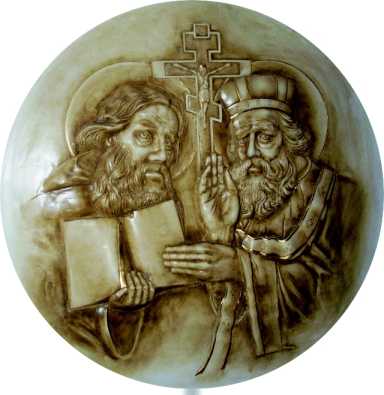 Komenského 3064/41, 926 01 Sereď                                   tel. 031/789 57 45, e-mail: sek.czssered@gmail.comŽiadosť o čiastočné oslobodenie od cvičenia na hodinách TV Zákonný zástupca žiaka:Meno a priezvisko, titul:............................................................................................................................Adresa trvalého bydliska:..........................................................................................................................Na základe priloženého odporučenia lekára žiadam riaditeľstvo CZŠ sv. Cyrila a Metoda v Seredi  o čiastočné oslobodenie od cvičenia na hodinách TSV v termíne od ............................do............................. pre môjho syna/ dcéruMeno a priezvisko dieťaťa:............................................................................Trieda:................................Dátum narodenia:.....................................................................................................................................V Seredi, dňa................................				        .................................................           podpis zákonného zástupcu